EZ/ZP/60/2022/DK							                                                                             Załącznik nr 3 do zaproszeniaZałącznik nr 2 do umowy ………………                                                                                    Opis przedmiotu zamówieniaPAKIET  1DOSTAWA W MIEJSCE WSKAZANE PRZEZ ZAMAWIAJACEGO NA TERENIE SZPITALA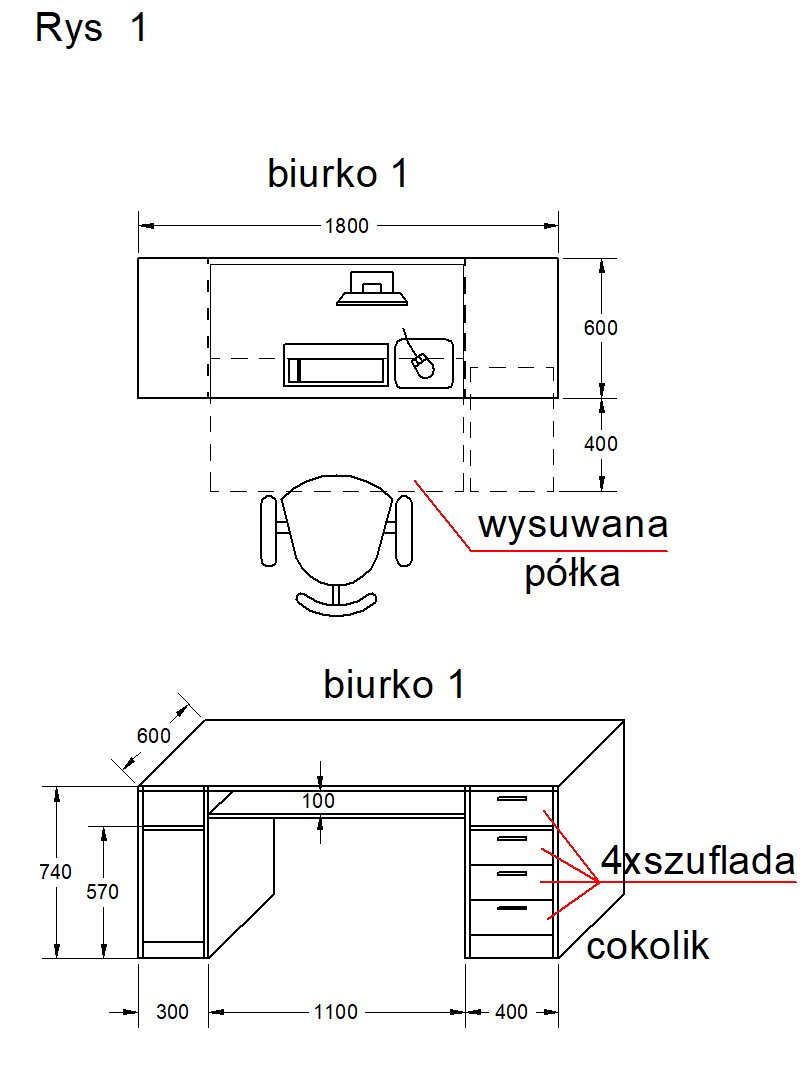 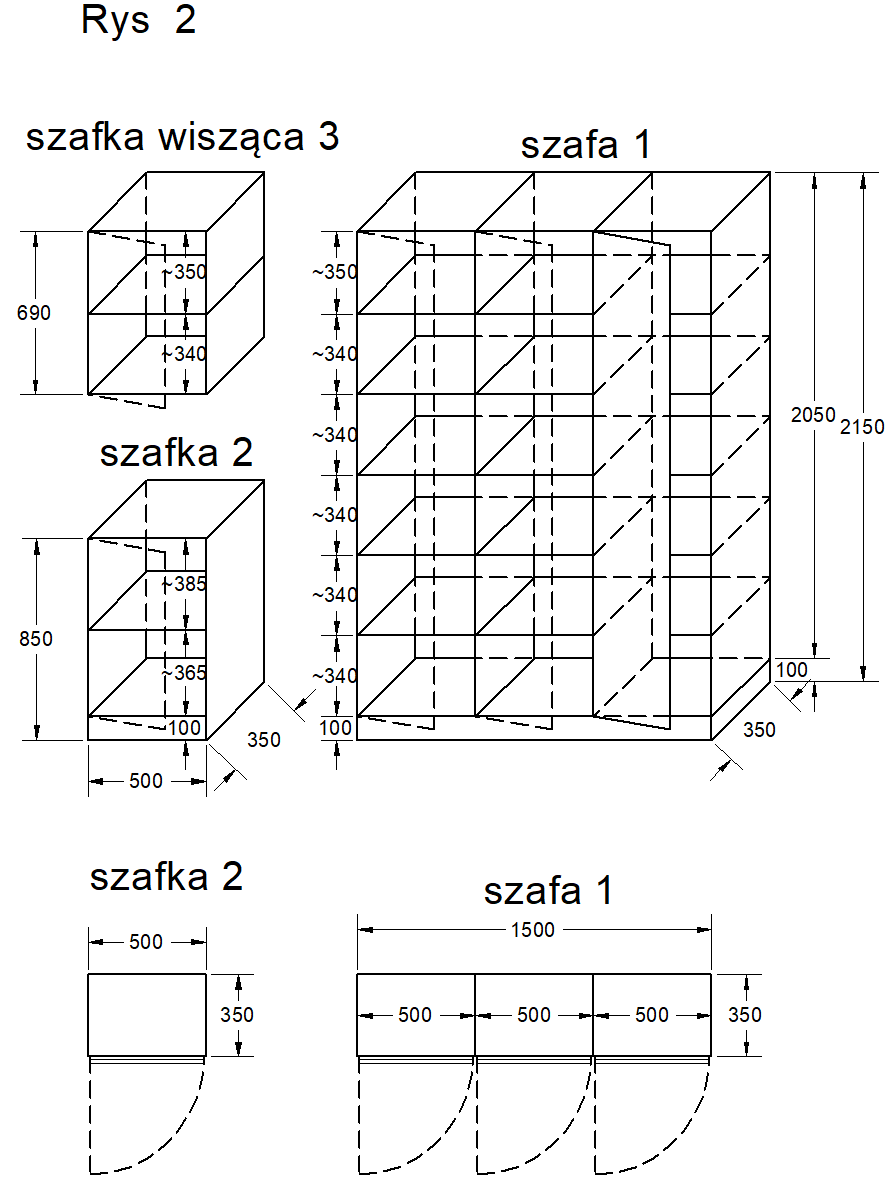 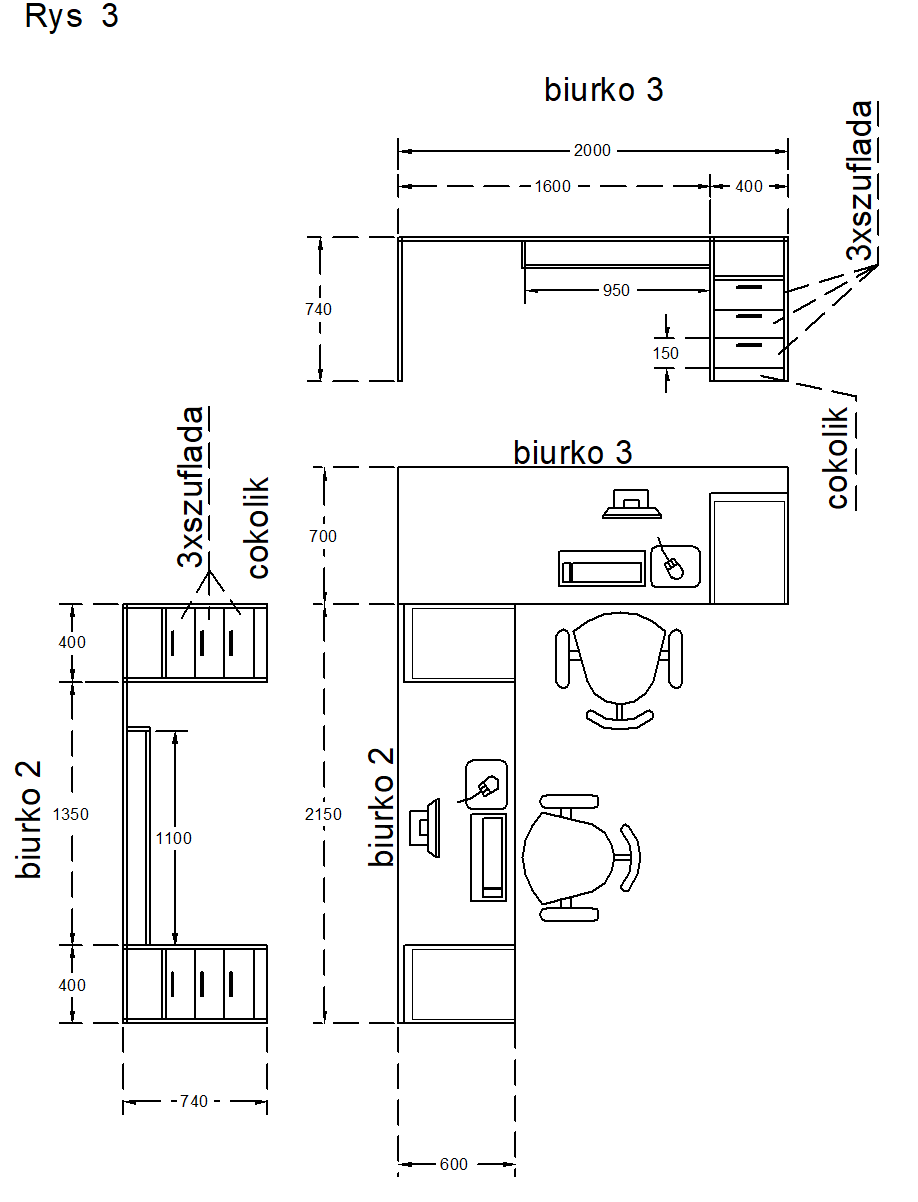 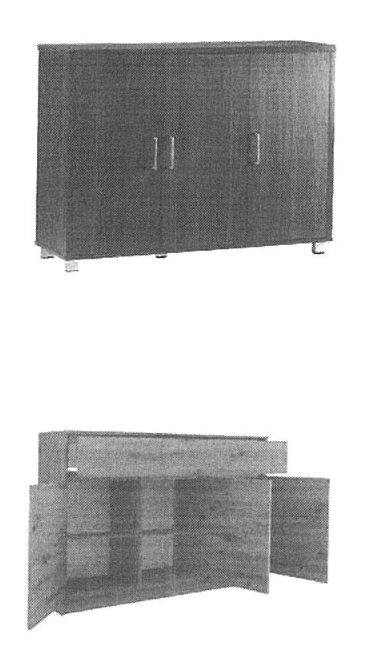 Rys. nr 4PAKIET 2  DOSTAWA W MIEJSCE WSKAZANE PRZEZ ZAMAWIAJACEGO NA TERENIE SZPITALA  								                                                                                 PODPIS OSOBY PRAWOMOCNEJLp.Nazwa asortymentuOpis – Parametry wymaganeIlośćOferowane warunki(należy podać w przypadku zaoferowania innych wyższych parametrów lub potwierdzić spełnienie wymaganych parametrów)1Szafa dwudrzwiowaWymiary: 80cm x 50cm x 180cm (szer. x gł. x wys.) Korpusy mebli oraz fronty wykonane z płyty wiórowej o grubości 18 mm melaminowanej obustronnie, charakteryzującej się wysoką odpornością na ścieranie w klasie higieniczności E1.Szafa dwudrzwiowa z czterema półkami Brzegi oklejone 1mm PCV. Uchwyty metalowe. Kolor do uzgodnienia.3 szt.2Nadstawka na szafęWymiary: 80 cm x 50 cm x  (szer. x gł. x wys.)Korpusy mebli oraz fronty wykonane z płyty wiórowej o grubości 18 mm melaminowanej obustronnie, charakteryzującej się wysoką odpornością na ścieranie w klasie higieniczności E1.Brzegi oklejone 1mm PCV. Drzwiczki dwuskrzydłowe, uchwyty metalowe. Kolor do uzgodnienia.3 szt.3Biurko 1rys. 1.Korpusy mebli oraz fronty wykonane z płyty wiórowej o grubości 18 mm melaminowanej obustronnie, charakteryzującej się wysoką odpornością na ścieranie w klasie higieniczności E1.Wszystkie nieosłonięte krawędzie mebla zabezpieczone okleiną PCV 1 mm lub jeśli wymaga tego konstrukcja 2 mm (fronty).W przypadku zastosowania płyt melaminowanych o strukturze drewna, słoje powinny być ułożone wzdłuż dłuższej krawędzi.Kolor płyty oraz blatów dostosowany do wymagań Zamawiającego. Do zweryfikowania u zamawiającego prawdopodobnie olchaProwadnice szuflad metalowe typu METABOX a w przypadku szuflad o wysokości czoła powyżej 200mm łożyskowe o pełnym wysuwie.Pólki zabezpieczone przed wypadaniem i przypadkowym wyciągnięciem, oklejone z 4 stronZawiasy z cichym domykiemUchwyty C-kształtne o rozstawie min 128 mm, wykonane z metaluKorpusy wszystkich mebli muszą być składane za pomocą połączeń mimośrodowych lub  na „kołki” Festool Domino. Nie dopuszcza się mebli z widocznymi zewnętrznymi połączeniami typu konfirmatBlaty biurek, lad, stołów i stolików wykonane z płyty wiórowej o grubości m.in. 22 mm melaminowanej obustronnie , charakteryzującej się wysoką odpornością na ścieranie w klasie higieniczności E1. Wymiary 1800x600x740mm Biurko wyposażone z prawej strony w 4 szuflady z lewej strony w miejsce na stacje roboczą  układ zgodnie z załączonym rysunkiemBiurko wyposażone w wysuwana półkę na klawiaturę i myszkę.1 szt.4Biurko 2rys.3Korpusy mebli oraz fronty wykonane z płyty wiórowej o grubości 18 mm melaminowanej obustronnie, charakteryzującej się wysoką odpornością na ścieranie w klasie higieniczności E1.Wszystkie nieosłonięte krawędzie mebla zabezpieczone okleiną PCV 1 mm lub jeśli wymaga tego konstrukcja 2 mm (fronty).W przypadku zastosowania płyt melaminowanych o strukturze drewna, słoje powinny być ułożone wzdłuż dłuższej krawędzi.Kolor płyty oraz blatów dostosowany do wymagań Zamawiającego. Do zweryfikowania u zamawiającego prawdopodobnie olchaProwadnice szuflad metalowe typu METABOX a w przypadku szuflad o wysokości czoła powyżej 200mm łożyskowe o pełnym wysuwie.Pólki zabezpieczone przed wypadaniem i przypadkowym wyciągnięciem, oklejone z 4 stronSzuflady  z cichym domykiemUchwyty C-kształtne o rozstawie min 128 mm, wykonane z metaluKorpusy wszystkich mebli muszą być składane za pomocą połączeń mimośrodowych lub  na „kołki” Festool Domino. Nie dopuszcza się mebli z widocznymi zewnętrznymi połączeniami typu konfirmatBlaty biurek, lad, stołów i stolików wykonane z płyty wiórowej o grubości m.in. 22 mm melaminowanej obustronnie , charakteryzującej się wysoką odpornością na ścieranie w klasie higieniczności E1. Wymiary 2150x600x740mm Biurko wyposażone z prawej i lewej strony w 3 szuflady i półkę zgodnie z załączonym rysunkiemBiurko wyposażone w wysuwana półkę na klawiaturę i myszkę.1 szt.5Biurko 3rys.3Korpusy mebli oraz fronty wykonane z płyty wiórowej o grubości 18 mm melaminowanej obustronnie, charakteryzującej się wysoką odpornością na ścieranie w klasie higieniczności E1.Wszystkie nieosłonięte krawędzie mebla zabezpieczone okleiną PCV 1 mm lub jeśli wymaga tego konstrukcja 2 mm (fronty).W przypadku zastosowania płyt melaminowanych o strukturze drewna, słoje powinny być ułożone wzdłuż dłuższej krawędzi.Kolor płyty oraz blatów dostosowany do wymagań Zamawiającego. Do zweryfikowania u zamawiającego prawdopodobnie olchaProwadnice szuflad metalowe typu METABOX a w przypadku szuflad o wysokości czoła powyżej 200mm łożyskowe o pełnym wysuwie.Pólki zabezpieczone przed wypadaniem i przypadkowym wyciągnięciem, oklejone z 4 stronSzuflady  z cichym domykiemUchwyty C-kształtne o rozstawie min 128 mm, wykonane z metaluKorpusy wszystkich mebli muszą być składane za pomocą połączeń lub  na „kołki” Festool Domino. Nie dopuszcza się mebli z widocznymi zewnętrznymi połączeniami typu konfirmatBlaty biurek, lad, stołów i stolików wykonane z płyty wiórowej o grubości m.in. 22 mm melaminowanej obustronnie , charakteryzującej się wysoką odpornością na ścieranie w klasie higieniczności E1. Wymiary 2000x700x740mm Biurko wyposażone z prawej strony w 3 szuflady i półkę zgodnie z załączonym rysunkiemBiurko wyposażone w wysuwana półkę na klawiaturę i myszkę.1 szt.6Szafka 1rys. 2Korpusy mebli oraz fronty wykonane z płyty wiórowej o grubości 18 mm melaminowanej obustronnie, charakteryzującej się wysoką odpornością na ścieranie w klasie higieniczności E1.Wszystkie nieosłonięte krawędzie mebla zabezpieczone okleiną PCV 1 mm lub jeśli wymaga tego konstrukcja 2 mm (fronty).W przypadku zastosowania płyt melaminowanych o strukturze drewna, słoje powinny być ułożone wzdłuż dłuższej krawędzi.Kolor płyty oraz blatów dostosowany do wymagań Zamawiającego. Do zweryfikowania u zamawiającego prawdopodobnie olchaPólki zabezpieczone przed wypadaniem i przypadkowym wyciągnięciem, oklejone z 1 stronSzafka wyposażona w 6 półekSzafka wyposażona w 3 drzwi, na drzwiach zamontowany uchwyt Korpusy wszystkich mebli muszą być składane za pomocą połączeń mimośrodowych lub  na „kołki” Festool Domino. Nie dopuszcza się mebli z widocznymi zewnętrznymi połączeniami typu konfirmatMeble oparte na cokoliku 100mm.Ścianka tylna szaf, szafek i regałów wykonana z płyty HDF 3,2 mm musi być schowana w szafce, nie dopuszczę się tzw. pleców nabijanych.Wymiary 1500x350x2150mm1 szt.7Szafka 2rys. 2Korpusy mebli oraz fronty wykonane z płyty wiórowej o grubości 18 mm melaminowanej obustronnie, charakteryzującej się wysoką odpornością na ścieranie w klasie higieniczności E1.Wszystkie nieosłonięte krawędzie mebla zabezpieczone okleiną PCV 1 mm lub jeśli wymaga tego konstrukcja 2 mm (fronty).W przypadku zastosowania płyt melaminowanych o strukturze drewna, słoje powinny być ułożone wzdłuż dłuższej krawędzi.Kolor płyty oraz blatów dostosowany do wymagań Zamawiającego. Do zweryfikowania u zamawiającego prawdopodobnie olchaPólki zabezpieczone przed wypadaniem i przypadkowym wyciągnięciem, oklejone z 1 stronSzafka wyposażona w 2 półkiSzafka wyposażona w 1 drzwi, na drzwiach zamontowany uchwyt Korpusy wszystkich mebli muszą być składane za pomocą połączeń mimośrodowych lub  na „kołki” Festool Domino. Nie dopuszcza się mebli z widocznymi zewnętrznymi połączeniami typu konfirmatMeble oparte na cokoliku 100mm.Ścianka tylna szaf, szafek i regałów wykonana z płyty HDF 3,2 mm musi być schowana w szafce, nie dopuszczę się tzw. pleców nabijanych.Wymiary 500x350x850mm1 szt.8Szafka wisząca 3rys. 2Korpusy mebli oraz fronty wykonane z płyty wiórowej o grubości 18 mm melaminowanej obustronnie, charakteryzującej się wysoką odpornością na ścieranie w klasie higieniczności E1.Wszystkie nieosłonięte krawędzie mebla zabezpieczone okleiną PCV 1 mm lub jeśli wymaga tego konstrukcja 2 mm (fronty).W przypadku zastosowania płyt melaminowanych o strukturze drewna, słoje powinny być ułożone wzdłuż dłuższej krawędzi.Kolor płyty oraz blatów dostosowany do wymagań Zamawiającego. Do zweryfikowania u zamawiającego prawdopodobnie olchaPólki zabezpieczone przed wypadaniem i przypadkowym wyciągnięciem, oklejone z 1 stronSzafka wyposażona w 2 półkiSzafka wyposażona w 1 drzwi, na drzwiach zamontowany uchwyt Korpusy wszystkich mebli muszą być składane za pomocą połączeń mimośrodowych lub  na „kołki” Festool Domino. Nie dopuszcza się mebli z widocznymi zewnętrznymi połączeniami typu konfirmatSzafka przystosowana do zwieszenia na dwóch uchwytach + możliwość skręcenia z szafą 1Ścianka tylna szaf, szafek i regałów wykonana z płyty HDF 3,2 mm musi być schowana w szafce, nie dopuszczę się tzw. pleców nabijanych.Wymiary 500x350x690mm1 szt.9Szafka otwartaWymiary:  ok.80cm x 30cm x 120cm (szer. x gł. x wys.)Szafa otwarta z czterema półkami w odległości 30 cm między półkami, na nóżkach.  Korpusy mebli oraz fronty wykonane z płyty wiórowej o grubości 18 mm melaminowanej obustronnie, charakteryzującej się wysoką odpornością na ścieranie w klasie higieniczności E1.Brzegi oklejone 1mm PCV. Kolor do uzgodnienia.1 szt.10Szafa dwudrzwiowaWymiary:  90cm x 50cm x 220cm (szer. x gł. x wys.)Szafa dwudrzwiowa z półkami na segregatory w odległości  ok. 35 cm między półkami, na nóżkach. Korpusy mebli oraz fronty wykonane z płyty wiórowej o grubości 18 mm melaminowanej obustronnie, charakteryzującej się wysoką odpornością na ścieranie w klasie higieniczności E1. Brzegi oklejone 1mm PCV. Zamykana na klucz.  Kolor do uzgodnienia.2 szt.11Komoda na dokumenty.rys. 4Wymiary: 120cm x 40cm x 100cm (szer. x gł. x wys.). Korpusy mebli oraz fronty wykonane z płyty wiórowej o grubości 18 mm melaminowanej obustronnie, charakteryzującej się wysoką odpornością na ścieranie w klasie higieniczności E1. Odległość między półkami min 35 cm. Drzwiczki z uchwytami bez zamka. Przydatna byłaby górna szuflada, ale nie jest to wymóg konieczny.1 szt.12Szafka z półkami zamykana.Wymiary: 80cm x 50cm x 90cm (szer. x gł. x wys.) Korpusy mebli oraz fronty wykonane z płyty wiórowej o grubości 18 mm melaminowanej obustronnie, charakteryzującej się wysoką odpornością na ścieranie w klasie higieniczności E1. Drzwiczki z uchwytami zamykane na klucz. Kolor – klon jasny.1 szt.13Kontener biurowyWymiary: 40cm x 50cm x 60cm (szer. x gł. x wys.). Korpusy mebli oraz fronty wykonane z płyty wiórowej o grubości 18 mm melaminowanej obustronnie, charakteryzującej się wysoką odpornością na ścieranie w klasie higieniczności E1. Prowadnice szuflad metalowe typu METABOX. Cztery szuflady zamykane na klucz. Uchwyty do szuflad metalowe. Kolor do uzgodnienia.4 szt.14Lp.Nazwa asortymentuOpis – Parametry wymaganeIlośćOferowane warunki(należy podać w przypadku zaoferowania innych wyższych parametrów lub potwierdzić spełnienie wymaganych parametrów)1Fotel rozkładany z funkcją spaniaF    Fotel rozkładany z funkcją spaniaSo  Solidna drewniana rama z pojemnikiem na pościel z płyty   W   wiórowejS    Sprężyna falista w siedzisku i pianka pierwszego gatunkuŁ    Łatwe w czyszczeniuŁ    Łatwy system rozkładania W   Wygodne, wysokie oparcieG    Gwarancja 2 lata konsumentami        Produkt Polski2 szt.